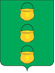 ГЛАВАГОРОДСКОГО ОКРУГА КОТЕЛЬНИКИ
МОСКОВСКОЙ ОБЛАСТИПОСТАНОВЛЕНИЕ26.01.2021 № 31-ПГг. КотельникиО внесении изменений в постановление главы городского округа Котельники Московской области от 20.09.2019 № 657-ПГ «Об утверждении муниципальной программы «Спорт» и досрочном завершении реализации муниципальной программы городского округа Котельники Московской области программы «Спорт в городском округе Котельники Московской области» на 2017-2021 гг» В соответствии с государственной программой Московской области «Спорт Подмосковья», утвержденной Постановлением Правительства Московской области от 25.10.2016 № 786/39, во исполнение постановления главы городского округа Котельники Московской области от 02.07.2014 № 606-ПГ «Об утверждении порядка разработки, реализации и оценки эффективности муниципальных программ городского округа Котельники Московской области» (в редакции постановлений администрации городского округа Котельники Московской области от 07.09.2015 № 639-ПА, от 29.01.2016 № 140-ПА, от 24.06.2016 № 1563-ПА, от 27.12.2016 № 2551-ПА, и в редакции постановлений главы городского округа Котельники Московской области от 24.11.2017 № 633-ПГ, от 13.09.2018 № 792-ПГ), постановляю:1. Внести в постановление главы городского округа Котельники Московской области от 20.09.2019 № 657-ПГ «Об утверждении муниципальной программы «Спорт» и досрочном завершении реализации муниципальной программы городского округа Котельники Московской области программы «Спорт в городском округе  Котельники Московской области» на 2017-2021 гг» (в редакции постановления от 04.03.2020 от 138-ПГ, от 12.05.2020 № 303-ПГ, от 25.08.2020 № 593-ПГ, от 29.09.2020 № 720-ПГ, от 30.11.2020 № 966-ПГ, от 14.12.2020 № 1017-ПГ), изложив её в следующей редакции (приложение).2. Отделу информационного обеспечения управления внутренней политики МКУ «Развитие Котельники» обеспечить официальное опубликование настоящего постановления в газете «Котельники Сегодня» и размещение (опубликование) на интернет – портале городского округа Котельники Московской области. 3. Назначить ответственного за исполнением настоящего постановления заместителя начальника управления развития отраслей социальной сферы администрации городского округа Котельники Московской области И.О. Краевого.4. Контроль за выполнением настоящего постановления возложить на заместителя главы администрации городского округа Котельники Московской области И.М. Кузьмину.Глава городского округаКотельники Московской области                                                   С.А. ЖигалкинПриложениек Постановлению главы городского округа Котельники Московской областиот 26.01.2021 № 31-ПГПаспорт муниципальной программы «Спорт»Общая характеристика сферы реализации муниципальной программы, в том числе формулировка основных проблем в указанной сфере, инерционный прогноз ее развития, описание цели муниципальной программыВ современном обществе физическая культура и спорт является важным средством воспитания нового человека, гармонически сочетающего в себе духовное богатство, моральную чистоту и физическое совершенство. Сфера физической культуры и спорта выполняет множество функций и охватывает все возрастные группы населения. Физическая культура и спорт - это развитие физических, эстетических и нравственных качеств личности, организация общественно-полезной деятельности, досуга населения, профилактика заболеваний.Физическая культура и спорт, являясь одной из граней общей культуры человека, его здорового образа жизни, во многом определяет поведение человека в учебе, на производстве, в быту, в общении, способствует решению социально-экономических, воспитательных и оздоровительных задач.Последние научные исследования и накопленный в регионе опыт показали, что в регионах с высоким уровнем урбанизации наиболее эффективным средством профилактики заболеваний и укрепления здоровья являются регулярные занятия физической культурой и спортом.В настоящее время имеется ряд проблем, влияющих на развитие физической культуры и спорта в городском округе Котельники, требующих неотложного решения, в том числе:– наличие детей с врожденными заболеваниями или приобретенными в результате неправильного образа жизни. Причины этого – наследственность, неправильное питание, несоблюдение режима, компьютерная зависимость, малоподвижный образ жизни, стрессовые ситуации и т.п.;– низкая заинтересованность населения к регулярным занятиям физической культурой. На сегодняшний день в городском округе Котельники Московской области (далее – городской округ Котельники) доля людей, занимающихся физической культурой и спортом на постоянной основе, составляет 43,6 процента. Это значение, конечно, выше показателя, установленного на конец 2019 года, но задача по привлечению населения, а так же по увеличению заинтересованности людей систематически заниматься физической культурой и спортом остается неизменной; – несоответствие уровня материальной базы спортсооружений поставленным задачам по развитию массового спорта, недостаточное финансирование учреждений спортивной подготовки для увеличения числа занимающихся в связи с повышением уровня обучения и увеличением преподаваемых видов спорта, а также их моральный и физический износ имеющихся в городе спортсооружений. В городском округе Котельники Московской области на конец 2020 года внесено в реестр 37 спортивных объектов (25 муниципальных и 12 частных). Из них 25 спортивных сооружений, 8 спортивных залов, 2 бассейна, 2 конноспортивных манежа. В связи с тем, что в городе ежегодно наблюдается прирост населения, для поддержания оптимального уровня обеспеченности населения спортивными сооружениями необходимо ежегодно проводить мониторинг спортивных сооружений на территории городского округа для внесения их в реестр объектов спорта.В 2019 году была выполнена реконструкция многофункциональной хоккейной площадки, расположенной по адресу: г. Котельники, мкр-н Силикат, д. 31 (территория стадиона «Русские газоны – Котельники), и так же установлена спортивная площадка «Воркаут» с элементами ГТО по адресу: г. Котельники, мкр-н Силикат, д. 31 (территория стадиона «Русские газоны – Котельники). Усовершенствование и постройка этих спортивных площадок позволило в 2020 году привлечь население к занятиям физической культурой и спортом, в частности это категория населения в возрасте от 3 до 29 лет.– многие спортплощадки продолжают нуждаться в реконструкции, капитальном ремонте, так же есть необходимость в строительстве новых спортивных площадок. Так, в период с 2021 по 2023 годы на территории Кузьминского лесопарка планируется провести реконструкцию и строительство новых спортивных площадок, что даст дополнительную возможность населению заниматься спортом на свежем воздухе. Это поможет повысить количество систематически занимающихся физической культурой и спортом жителей не только молодого, среднего, но и старшего поколения, в первую очередь проживающего в районе лесопарка, а так же близ лежащих районов.– потребность жителей городского округа Котельники в количестве видов спорта, а так же во внедрении новых и различных видах спорта, придать им муниципальный (государственный) уровень, обеспечить профессиональными кадрами. Основными преимуществами программно–целевого метода являются:– комплексный подход к решению проблемы;– эффективное планирование и мониторинг результатов реализации программы.Основные программные мероприятия связаны с развитием массового спорта и могут помочь в решении важнейших проблем, которые включают:– развитие и модернизацию спортивной инфраструктуры: строительство и реконструкцию физкультурно-оздоровительных и спортивных сооружений, доступных для различных социальных групп населения;– развитие доступной различным категориям жителей инфраструктуры для занятий массовыми видами физической культуры и спорта по месту жительства; – увеличение числа жителей городского округа Котельники, систематически занимающихся физической культурой и спортом;– создание условий для инвалидов и лиц с ограниченными возможностями здоровья заниматься физической культурой и спортом;– создание условий для жителей городского округа Котельники поддерживать свое физической здоровье и возможность сдачи нормативов Всероссийского физкультурно-спортивного комплекса «Готов к труду и обороне» (ГТО);– повышение уровня подготовленности спортсменов, тренеров и судей;– совершенствование форм организации физкультурно-оздоровительной и спортивно-массовой работы;– возможность адаптации мероприятий программы к потребностям жителей и при необходимости их корректировки.2. Прогноз развития соответствующей сферы реализации муниципальной программы с учетом реализации муниципальной программы, включая возможные варианты решения проблемы, оценку преимуществ и рисков, возникающих при выборе различных вариантов решения проблемы.Инструментом, позволяющим наиболее эффективно решить указанные проблемы и обеспечить динамичное развитие физической культуры и спорта в среднесрочной перспективе, станет реализация на территории городского округа Котельники муниципальной программы «Спорт» (далее - Муниципальная программа).Муниципальная программа городского округа Котельники Московской области «Спорт» (далее – муниципальная программа) разработана в соответствии с целями государственной политики в сфере физической культуры и спорта, обозначенные Указом Президента Российской Федерации от 7 мая 2018 г. № 204 «О национальных целях и стратегических задачах развития Российской Федерации на период до 2024 года» (далее – Указ 204), государственной программой Российской Федерации «Развитие физической культуры и спорта», утвержденной постановлением Правительства Российской Федерации от 15 апреля 2014 г. № 302, а так же на основе Государственной программы «Спорт Подмосковья», утвержденной постановлением Правительства Московской области от 25.10.2016 №786/39 и постановления главы городского округа Котельники Московской области от 24.11.2017 № 633-ПГ «Об утверждении порядка разработки, реализации и оценки эффективности муниципальных программ городского округа Котельники Московской области».Цель муниципальной политики в области реализации Муниципальной программы определены в Концепции долгосрочного социально-экономического развития Российской Федерации на период до 2020 года, утвержденной распоряжением Правительства Российской Федерации от 17.11.2008 № 1662-р, а также в ряде иных нормативных правовых актов Российской Федерации и Московской области: Федеральном законе от 04.12.2007 № 329-ФЗ «О физической культуре и спорте в Российской Федерации», распоряжении Правительства Российской Федерации от 29.11.2014 № 2403-р «Об утверждении основ государственной молодежной политики Российской Федерации на период до 2025 года», Законе Московской области № 226/2008-ОЗ «О физической культуре и спорте в Московской области». В целом, к числу приоритетных направлений развития физической культуры и спорта следует отнести:– вовлечение граждан, прежде всего детей и молодежи, в регулярные занятия физической культурой и спортом;– повышение количества и доступности объектов спорта, в том числе для лиц с ограниченными возможностями здоровья и инвалидов;– создание конкурентоспособного уровня спортсменов городского округа Котельники для выступлений на областных, всероссийских и международных соревнованиях.3. Перечень подпрограмм и краткое их описание.В связи с разнонаправленностью приоритетных направлений Муниципальной программы возникла необходимость выделения отдельных структурных компонентов, выступающих гибкими управленческими инструментами реализации Муниципальной программы.Муниципальная программа включает в себя 2 муниципальных подпрограммы, достижение цели которых, будет способствовать выполнению интегрированных целей программы.Муниципальная подпрограмма I «Развитие физической культуры и спорта» (Приложение № 1 к Муниципальной программе).Муниципальная подпрограмма I направлена на обеспечение условий для развития на территории городского округа физической культуры, школьного спорта и массового спорта, а так же динамичного развития сферы физической культуры и спорта в целом и содержит описание конкретных шагов, способствующих увеличению числа жителей городского округа Котельники (в том числе подростков, молодежи, инвалидов и лиц с ограниченными возможностями здоровья), систематически занимающихся физической культурой и спортом, развитию спортивной инфраструктуры городского округа Котельники, повышению уровня ее доступности, обеспечению успешности выступления спортсменов на всероссийских и международных соревнованиях.Целью муниципальной подпрограммы является обеспечение возможностей жителям городского округа Котельники Московской области систематически заниматься физической культурой и спортом путем обеспечения деятельности муниципальных учреждений и оказания ими услуг населению, а так же содержанием объектов и сооружений физической культуры и спорта, находящихся на территории городского округа.Муниципальная подпрограмма III «Подготовка спортивного резерва» (Приложение № 2 к Муниципальной программе).Муниципальная подпрограмма III направлена на:- подготовку спортивных сборных команд городского округа Котельники Московской области;- обеспечение членов спортивных сборных команд спортивной экипировкой, в том числе спортсменов-инвалидов;- обеспечение страхования жизни и здоровья членов спортивных сборных команд городского округа Котельники Московской области;- подготовку спортивного резерва учреждениями, осуществляющими услуги по спортивной подготовке;- предоставление субсидий на иные цели из бюджета городского округа Котельники Московской области муниципальным учреждениям, оказывающим услуги по спортивной подготовке;- развитие детско-юношеского спорта (развитие футбола в городском округе Котельники Московской области).Программные методы позволят избежать многих проблем в развитии физической культуры и спорта, в том числе более эффективно расходовать бюджетные средства, вовремя вносить корректировки в Муниципальную программу.Целью муниципальной программы является создание условий для занятий населения физической культурой и спортом и обеспечение условий для максимальной вовлеченности населения в систематические занятия физической культурой и спортом.4. Обобщенная характеристика основных мероприятий с обоснованием необходимости их осуществления (в том числе влияние мероприятий на достижение показателей, предусмотренных в указах Президента Российской Федерации, обращениях Губернатора Московской области).Основной целью реализации подпрограммы «Развитие физической культуры и спорта» (далее – Подпрограмма I) является обеспечение возможностей жителям городского округа Котельники систематически заниматься физической культурой и спортом.Достижению указанной цели будет способствовать выполнение следующих мероприятий:- развитие и модернизация спортивной инфраструктуры: строительство и реконструкция физкультурно-оздоровительных и спортивных сооружений, доступных для различных социальных групп населения. Строительство новых и реконструкция старых спортивных объектов позволит привлечь к массовому и профессиональному спорту большее количество жителей городского округа Котельники Московской области;- обеспечение деятельности муниципальных учреждений сферы физической культуры и спорта – это создание условий для развития на территории городского округа Котельники физической культуры и массового спорта. Привлечение населения к занятиям спортом и пропаганда здорового образа позволит существенно увеличить загрузку спортивных объектов, сделав более эффективным их использования и более оправданным вложение бюджетных средств на их реконструкцию и строительство новых.5. Планируемые результаты реализации муниципальной программыПланируемые результаты реализации муниципальной программы«Спорт» 6. Методика расчета значений планируемых результатов реализации муниципальной программы (наименование, единицы измерения, источник данных, порядок расчета).Оценка эффективности Муниципальной программы ежегодно производится на основе использования целевых показателей, обеспечивающих мониторинг динамики изменений в соответствующей сфере за оцениваемый период с целью уточнения задач Муниципальной программы и подпрограмм.Оценка эффективности Муниципальной программы будет производиться путем сравнения текущих значений показателей с установленными Муниципальной программой значениями на 2020-2024 годы. 7. Порядок взаимодействия ответственного за выполнение мероприятия с муниципальным заказчиком подпрограммы.Управление реализацией Программы осуществляется координатором муниципальной Программы.Ответственность за реализацию Программы и достижение планируемых значений показателей ее эффективности несет координатор муниципальной программы, который осуществляет взаимодействие с муниципальным заказчиком программы и ответственными за выполнение мероприятий (сотрудники структурных подразделений администрации городского округа Котельники Московской области). Муниципальный заказчик программы – Администрация городского округа Котельники Московской области.8. Состав, форма и сроки предоставления отчетности о ходе реализации мероприятий муниципальной программы.Контроль за реализацией муниципальной программы осуществляется в соответствии с постановлением главы городского округа Котельники Московской области от 24.11.2017 № 633-ПГ «Об утверждении положения о порядке разработки, реализации и оценке эффективности муниципальных программ городского округа Котельники Московской области».Координатор подпрограммы: Заместитель главы администрации городского округа Котельники Московской области										И.М. Кузьмина Приложение №1к муниципальной программе«Спорт»Паспорт муниципальной подпрограммы I «Развитие физической культуры и спорта»Характеристика проблем, решаемых посредством мероприятий.Муниципальная подпрограмма I направлена на обеспечение условий для развития на территории городского округа физической культуры, школьного спорта и массового спорта, а так же динамичного развития сферы физической культуры и спорта в целом и содержит описание конкретных шагов, способствующих увеличению числа жителей городского округа Котельники (в том числе подростков, молодежи, инвалидов и лиц с ограниченными возможностями здоровья), систематически занимающихся физической культурой и спортом, развитию спортивной инфраструктуры городского округа Котельники, повышению уровня ее доступности, обеспечению успешности выступления спортсменов на всероссийских и международных соревнованиях.Целью муниципальной подпрограммы является обеспечение возможностей жителям городского округа Котельники Московской области систематически заниматься физической культурой и спортом путем обеспечения деятельности муниципальных учреждений и оказания ими услуг населению, а так же содержанием объектов и сооружений физической культуры и спорта, находящихся на территории городского округа.Концептуальные направления реформирования, модернизации, преобразования отдельных сфер социально-экономического развития городского округа Котельники, реализуемых в рамках подпрограммы.	Городской округ Котельники активно развивается, население города быстро увеличивается. Чтобы поддерживать спортивную привлекательность города для населения, необходимо уделять внимание основным спортивным зонам города. Так, реконструкция многофункциональной хоккейной площадки, а так же установленная спортивная площадка «Воркаут» с элементами ГТО, расположенные по адресу: г. Котельники, мкр-н Силикат, д. 31 (территория стадиона «Русские газоны – Котельники) в 2019 году, позволили существенно повысить привлекательность города в качестве жизни. Так же, планируется провести строительство скейт-парка на территории стадиона «Русские Газоны – Котельники», благодаря чему удастся завершить формирование спортивного ядра в этом районе. А в период с 2021 по 2023 годы на территории Кузьминского лесопарка планируется провести реконструкцию и строительство новых спортивных площадок, что позволит дополнительно привлечь население заниматься физической культурой и спортом в лесопарковой зоне. Усовершенствование спортивной инфраструктуры городского округа Котельники позволяет привлекать граждан к систематическим занятиям физической культурой и спортом на новом и современном уровне, что существенно повышает интерес жителей в спортивной направленности и обеспечивает значительное увеличение числа занимающихся физической культурой и спортом разной возрастной категории.Координатор подпрограммы: Заместитель главы администрации городского округа Котельники Московской области										И.М. Кузьмина Приложение №1к муниципальной подпрограмме I«Развитие физической культуры и спорта»Перечень мероприятий муниципальной подпрограммы I «Развитие физической культуры и спорта»Приложение №2к муниципальной программе«Спорт»Паспорт муниципальной подпрограммы III «Подготовка спортивного резерва»Приложение №1к муниципальной подпрограмме III «Подготовка спортивного резерва»Перечень мероприятий муниципальной подпрограммы III «Подготовка спортивного резерва»Координатор муниципальной Заместитель главы администрации городского округа Котельники Московской области И.М. Кузьмина Заместитель главы администрации городского округа Котельники Московской области И.М. Кузьмина Заместитель главы администрации городского округа Котельники Московской области И.М. Кузьмина Заместитель главы администрации городского округа Котельники Московской области И.М. Кузьмина Заместитель главы администрации городского округа Котельники Московской области И.М. Кузьмина Заместитель главы администрации городского округа Котельники Московской области И.М. Кузьмина Заказчик муниципальной программыАдминистрация городского округа Котельники Московской областиАдминистрация городского округа Котельники Московской областиАдминистрация городского округа Котельники Московской областиАдминистрация городского округа Котельники Московской областиАдминистрация городского округа Котельники Московской областиАдминистрация городского округа Котельники Московской областиЦель муниципальной программыОбеспечение возможностей жителям городского округа Котельники Московской области систематически заниматься физической культурой и спортом;Подготовка спортивного резерва для спортивных сборных команд Московской области и спортивных сборных команд Российской Федерации путём формирования государственной системы подготовки спортивного резерва в Московской области.Обеспечение возможностей жителям городского округа Котельники Московской области систематически заниматься физической культурой и спортом;Подготовка спортивного резерва для спортивных сборных команд Московской области и спортивных сборных команд Российской Федерации путём формирования государственной системы подготовки спортивного резерва в Московской области.Обеспечение возможностей жителям городского округа Котельники Московской области систематически заниматься физической культурой и спортом;Подготовка спортивного резерва для спортивных сборных команд Московской области и спортивных сборных команд Российской Федерации путём формирования государственной системы подготовки спортивного резерва в Московской области.Обеспечение возможностей жителям городского округа Котельники Московской области систематически заниматься физической культурой и спортом;Подготовка спортивного резерва для спортивных сборных команд Московской области и спортивных сборных команд Российской Федерации путём формирования государственной системы подготовки спортивного резерва в Московской области.Обеспечение возможностей жителям городского округа Котельники Московской области систематически заниматься физической культурой и спортом;Подготовка спортивного резерва для спортивных сборных команд Московской области и спортивных сборных команд Российской Федерации путём формирования государственной системы подготовки спортивного резерва в Московской области.Обеспечение возможностей жителям городского округа Котельники Московской области систематически заниматься физической культурой и спортом;Подготовка спортивного резерва для спортивных сборных команд Московской области и спортивных сборных команд Российской Федерации путём формирования государственной системы подготовки спортивного резерва в Московской области.Перечень подпрограммПодпрограмма I «Развитие физической культуры и спорта»Подпрограмма III «Подготовка спортивного резерва»Подпрограмма I «Развитие физической культуры и спорта»Подпрограмма III «Подготовка спортивного резерва»Подпрограмма I «Развитие физической культуры и спорта»Подпрограмма III «Подготовка спортивного резерва»Подпрограмма I «Развитие физической культуры и спорта»Подпрограмма III «Подготовка спортивного резерва»Подпрограмма I «Развитие физической культуры и спорта»Подпрограмма III «Подготовка спортивного резерва»Подпрограмма I «Развитие физической культуры и спорта»Подпрограмма III «Подготовка спортивного резерва»Источники финансирования муниципальной программы, в том числе по годам Расходы (тыс. рублей)Расходы (тыс. рублей)Расходы (тыс. рублей)Расходы (тыс. рублей)Расходы (тыс. рублей)Расходы (тыс. рублей)Источники финансирования муниципальной программы, в том числе по годам Всего2020 г2021 г2022г2023 г2024 гВсего, в том числе:712553,00115720,00149451,00145794,00155794,00145794,00Средства бюджетов городского округа Котельники648778,00104985,00138086,00134429,00136849,00134429,00Средства бюджета Московской области7580,000,000,000,007580,000,00Средства федерального бюджета0,000,000,000,000,000,00Внебюджетные источники56195,0010735,0011365,0011365,0011365,0011365,00№ п/пПланируемые результаты реализации муниципальной программы (подпрограммы)(Показатель реализации мероприятий)Тип показателяТип показателяЕдиница измеренияБазовое значение показателя 
на начало реализации программыБазовое значение показателя 
на начало реализации программыБазовое значение показателя 
на начало реализации программыПланируемое значение по годам реализацииПланируемое значение по годам реализацииПланируемое значение по годам реализацииПланируемое значение по годам реализацииПланируемое значение по годам реализацииПланируемое значение по годам реализацииПланируемое значение по годам реализацииПланируемое значение по годам реализацииПланируемое значение по годам реализацииНомер и название основного мероприятия в перечне мероприятий подпрограммыНомер и название основного мероприятия в перечне мероприятий подпрограммы№ п/пПланируемые результаты реализации муниципальной программы (подпрограммы)(Показатель реализации мероприятий)Тип показателяТип показателяЕдиница измеренияБазовое значение показателя 
на начало реализации программыБазовое значение показателя 
на начало реализации программыБазовое значение показателя 
на начало реализации программы2020 год2020 год2021 год2021 год2022 год2022 год2023 год2023 год2024 годНомер и название основного мероприятия в перечне мероприятий подпрограммыНомер и название основного мероприятия в перечне мероприятий подпрограммы12334555667788991011111Подпрограмма I «Развитие физической культуры и спорта»Подпрограмма I «Развитие физической культуры и спорта»Подпрограмма I «Развитие физической культуры и спорта»Подпрограмма I «Развитие физической культуры и спорта»Подпрограмма I «Развитие физической культуры и спорта»Подпрограмма I «Развитие физической культуры и спорта»Подпрограмма I «Развитие физической культуры и спорта»Подпрограмма I «Развитие физической культуры и спорта»Подпрограмма I «Развитие физической культуры и спорта»Подпрограмма I «Развитие физической культуры и спорта»Подпрограмма I «Развитие физической культуры и спорта»Подпрограмма I «Развитие физической культуры и спорта»Подпрограмма I «Развитие физической культуры и спорта»Подпрограмма I «Развитие физической культуры и спорта»Подпрограмма I «Развитие физической культуры и спорта»Подпрограмма I «Развитие физической культуры и спорта»Подпрограмма I «Развитие физической культуры и спорта»Подпрограмма I «Развитие физической культуры и спорта»1.1Макропоказатель – Доля жителей городского округа Котельники Московской области, систематически занимающихся физической культурой и спортом, в общей численности населения городского округа Котельники Московской областиПриоритетный показатель, Указ 204Приоритетный показатель, Указ 204процент40,540,543,643,643,645,145,148,548,551,751,755,055,0Относится к подпрограмме I «Развитие физической культуры и спорта»1.2Доля детей и молодежи (возраст 3-29 лет), систематически занимающихся физической культурой и спортом, в общей численности детей и молодежиУказ 204Указ 204процент91,091,092,092,092,093,093,094,094,094,594,595,095,0Относится к подпрограмме I «Развитие физической культуры и спорта»1.3Доля граждан среднего возраста (женщины: 30-54 года; мужчины: 30-59 лет), систематически занимающихся физической культурой и спортом, в общей численности граждан среднего возрастаУказ 204Указ 204процент24,024,025,525,525,528,528,533,533,538,538,543,043,0Относится к подпрограмме I «Развитие физической культуры и спорта»1.4Доля граждан старшего возраста (женщины: 55-79 лет; мужчины: 60-79 лет), систематически занимающихся физической культурой и спортом, в общей численности граждан старшего возрастаУказ 204Указ 204процент16,016,018,018,018,020,020,022,022,024,524,527,027,0Относится к подпрограмме I «Развитие физической культуры и спорта»1.5Макропоказатель – Уровень обеспеченности граждан спортивными сооружениями исходя из единовременной пропускной способности объектов спортаУказ 204, показатель Национального проектаУказ 204, показатель Национального проектапроцент11,911,912,012,012,012,112,112,212,212,312,312,412,4Относится к подпрограмме I «Развитие физической культуры и спорта»1.6Макропоказатель – Доступные спортивные площадки. Доля спортивных площадок, управляемых в соответствии со стандартом их использованияПриоритетный показатель, Рейтинг-50Приоритетный показатель, Рейтинг-50процент75,075,070,070,070,0100,0100,0100,0100,0100,0100,0100,0100,0Относится к подпрограмме I «Развитие физической культуры и спорта»1.7Макропоказатель – Доля лиц с ограниченными возможностями здоровья и инвалидов, систематически занимающихся физической культурой и спортом, в общей численности указанной категории населения, проживающих в городском округе Котельники Московской областиОтраслевой показательОтраслевой показательпроцент11,011,015,015,015,015,515,516,016,016,516,517,017,0Относится к подпрограмме I «Развитие физической культуры и спорта»1.8Макропоказатель – Доля обучающихся и студентов, систематически занимающихся физической культурой и спортом, в общей численности обучающихся и студентовОтраслевой показательОтраслевой показательпроцент81,081,085,085,085,086,086,087,087,088,088,089,089,0Относится к подпрограмме I «Развитие физической культуры и спорта»1.9Макропоказатель – Доля населения городского округа Котельники Московской области, занятого в экономике, занимающегося физической культурой и спортом, в общей численности населения, занятого в экономикеОтраслевой показательОтраслевой показательпроцент25,325,328,928,928,928,928,929,029,029,129,129,229,2Относится к подпрограмме I «Развитие физической культуры и спорта»1.10Макропоказатель – Эффективность использования существующих объектов спорта (отношение фактической посещаемости к нормативной пропускной способности)Показатель к ежегодному обращению Губернатора Московской областиПоказатель к ежегодному обращению Губернатора Московской областипроцент979799,699,699,6100,0100,0100,0100,0100,0100,0100,0100,0Относится к подпрограмме I «Развитие физической культуры и спорта»1.11Макропоказатель – Доля жителей городского округа Котельники Московской области, занимающихся в спортивных организациях, в общей численности детей и молодежи в возрасте 6-15 летОтраслевой показательОтраслевой показательпроцент47,047,047,047,047,047,147,147,247,247,347,347,447,4Относится к подпрограмме I «Развитие физической культуры и спорта» 1.12Количество проведенных массовых, официальных физкультурных и спортивных мероприятийОтраслевой показательОтраслевой показательединиц122122123123123124124125125126126127127Основное мероприятие 011.13Доля жителей городского округа Котельники Московской области, выполнивших нормативы испытаний (тестов) Всероссийского комплекса «Готов к труду и обороне» (ГТО), в общей численности населения, принявшего участие в испытаниях (тестах)Отраслевой показательОтраслевой показательпроцент30,330,330,630,630,630,930,931,231,231,331,331,431,4Основное мероприятие P51.14Доля обучающихся и студентов городского округа Котельники Московской области, выполнивших нормативы Всероссийского физкультурно-спортивного комплекса «Готов к труду и обороне» (ГТО), в общей численности обучающихся и студентов, принявших участие в сдаче нормативов Всероссийского физкультурно-спортивного комплекса «Готов к труду и обороне» (ГТО)Отраслевой показательОтраслевой показательпроцент50,350,350,650,650,650,950,951,251,251,351,351,451,4Основное мероприятие P51.15Количество объектов физической культуры и спорта, на которых произведена модернизация материально-технической базы путем проведения капитального ремонта, технического переоснащения оборудованием или работ по технологическому присоединению к электрическим сетям на объектах, находящихся в собственности городского округа Котельники Московской областиОтраслевой показательОтраслевой показательединиц-------------Основное мероприятие 081.16Количество установленных (отремонтированных, модернизированных) плоскостных спортивных сооружений в городском округе Котельники Московской областиПриоритетный показатель, показатель Национального проектаПриоритетный показатель, показатель Национального проектаединиц-------------Основное мероприятие P51.17Количество поставленных в городской округ Котельники Московской области искусственных покрытий для футбольных полей, созданных при организациях спортивной подготовки (в рамках оснащения объектов спортивной инфраструктуры спортивно-технологическим оборудованием)Показатель к соглашению, заключенному с федеральным органом исполнительной властиПоказатель к соглашению, заключенному с федеральным органом исполнительной властиединиц -------------Основное мероприятие P51.18Количество малых спортивных площадок, установленных в  городском округе Котельники, созданных для центров тестирования Всероссийского физкультурно-спортивного комплекса «Готов к труду и обороне» (ГТО) (в рамках оснащения объектов спортивной инфраструктуры спортивно-технологическим оборудованием)Показатель к соглашению, заключенному с федеральным органом исполнительной властиПоказатель к соглашению, заключенному с федеральным органом исполнительной властиединиц -------------Основное мероприятие P53Подпрограмма III «Подготовка спортивного резерва»Подпрограмма III «Подготовка спортивного резерва»Подпрограмма III «Подготовка спортивного резерва»Подпрограмма III «Подготовка спортивного резерва»Подпрограмма III «Подготовка спортивного резерва»Подпрограмма III «Подготовка спортивного резерва»Подпрограмма III «Подготовка спортивного резерва»Подпрограмма III «Подготовка спортивного резерва»Подпрограмма III «Подготовка спортивного резерва»Подпрограмма III «Подготовка спортивного резерва»Подпрограмма III «Подготовка спортивного резерва»Подпрограмма III «Подготовка спортивного резерва»Подпрограмма III «Подготовка спортивного резерва»Подпрограмма III «Подготовка спортивного резерва»Подпрограмма III «Подготовка спортивного резерва»Подпрограмма III «Подготовка спортивного резерва»Подпрограмма III «Подготовка спортивного резерва»Подпрограмма III «Подготовка спортивного резерва»3.1Макропоказатель – Доля занимающихся по программам спортивной подготовки в организациях ведомственной принадлежности физической культуры и спорта в общем количестве занимающихся в организациях ведомственной принадлежности физической культуры и спортаМакропоказатель – Доля занимающихся по программам спортивной подготовки в организациях ведомственной принадлежности физической культуры и спорта в общем количестве занимающихся в организациях ведомственной принадлежности физической культуры и спортаУказ 204процент84,487,587,587,590,690,693,793,796,896,8100,0100,0100,0Относится к подпрограмме III «Подготовка спортивного резерва»3.2Доля организаций, оказывающих услуги по спортивной подготовке в соответствии с федеральными стандартами спортивной подготовки, в общем количестве организаций в сфере физической культуры и спорта городского округа Котельники Московской области, в том числе для лиц с ограниченными возможностями здоровья и инвалидов Доля организаций, оказывающих услуги по спортивной подготовке в соответствии с федеральными стандартами спортивной подготовки, в общем количестве организаций в сфере физической культуры и спорта городского округа Котельники Московской области, в том числе для лиц с ограниченными возможностями здоровья и инвалидов Показатель к соглашению, заключенному с федеральным органом исполнительной властипроцент95,0100,0100,0100,0100,0100,0100,0100,0100,0100,0100,0100,0100,0Основное мероприятие 013.3Доля занимающихся на этапе высшего спортивного мастерства в организациях, осуществляющих спортивную подготовку, в общем количестве занимающихся на этапе совершенствования спортивного мастерства в организациях, осуществляющих спортивную подготовку в городском округе Котельники Московской областиДоля занимающихся на этапе высшего спортивного мастерства в организациях, осуществляющих спортивную подготовку, в общем количестве занимающихся на этапе совершенствования спортивного мастерства в организациях, осуществляющих спортивную подготовку в городском округе Котельники Московской областиПоказатель к соглашению, заключенному с федеральным органом исполнительной власти процент24,525,025,025,025,525,526,026,026,526,527,027,027,0Основное мероприятие P53.4Доля спортсменов-разрядников в общем количестве лиц, занимающихся в системе спортивных школ олимпийского резерваДоля спортсменов-разрядников в общем количестве лиц, занимающихся в системе спортивных школ олимпийского резерваотраслевой показательпроцент48,048,548,548,549,049,049,549,550,050,050,550,550,5Относится к подпрограмме III «Подготовка спортивного резерва»3.5Доля спортсменов-разрядников, имеющих разряды и звания (от I разряда до спортивного звания «Заслуженный мастер спорта»), в общем количестве спортсменов-разрядников в системе спортивных школ олимпийского резерваДоля спортсменов-разрядников, имеющих разряды и звания (от I разряда до спортивного звания «Заслуженный мастер спорта»), в общем количестве спортсменов-разрядников в системе спортивных школ олимпийского резерваотраслевой показательпроцент22,823,023,023,023,223,223,423,423,623,624,024,024,0Относится к подпрограмме III «Подготовка спортивного резерва»3.6Количество спортивных школ олимпийского резерва, в которые поставлены новое спортивное оборудование и инвентарь для приведения организаций спортивной подготовки в нормативное состояние (в рамках приобретения спортивного оборудования и инвентаря для приведения организаций спортивной подготовки в нормативное состояние)Количество спортивных школ олимпийского резерва, в которые поставлены новое спортивное оборудование и инвентарь для приведения организаций спортивной подготовки в нормативное состояние (в рамках приобретения спортивного оборудования и инвентаря для приведения организаций спортивной подготовки в нормативное состояние)Показатель к соглашению, заключенному с федеральным органом исполнительной властиединиц-------------Основное мероприятие Р53.7Количество организаций спортивной подготовки по виду спорта хоккей, в которые поставлены новое спортивное оборудование и инвентарьКоличество организаций спортивной подготовки по виду спорта хоккей, в которые поставлены новое спортивное оборудование и инвентарьПоказатель к соглашению, заключенному с федеральным органом исполнительной властиединиц-------------Основное мероприятие Р53.8Увеличение доли систематически занимающихся видом спорта «футбол» в общем количестве систематически занимающихся по всем видам спорта в городском округе Котельники Московской областиУвеличение доли систематически занимающихся видом спорта «футбол» в общем количестве систематически занимающихся по всем видам спорта в городском округе Котельники Московской областиотраслевой показательпроцент12,4512,4612,4612,4612,4712,4712,4812,4812,4912,4912,5012,5012,50Основное мероприятие 033.9Темп прироста занимающихся в учреждениях и организациях при спортивных сооружениях.Темп прироста занимающихся в учреждениях и организациях при спортивных сооружениях.отраслевой показательпроцент-333---------Основное мероприятие 03  №   п/пНаименование показателяЕдиница измеренияМетодика расчета показателя Источник данныхПериод представления отчетности1234562Подпрограмма I «Развитие физической культуры и спорта»Подпрограмма I «Развитие физической культуры и спорта»Подпрограмма I «Развитие физической культуры и спорта»Подпрограмма I «Развитие физической культуры и спорта»Подпрограмма I «Развитие физической культуры и спорта»1.1Макропоказатель - Доля жителей городского округа Котельники Московской области, систематически занимающихся физической культурой и спортом, в общей численности населения городского округа Котельники Московской областипроцентДжсз = (Чз / Чн1) x 100%, где:Джсз – доля жителей городского округа Котельники Московской области систематически занимающихся физической культурой и спортом, в общей численности населения;Чз – численность занимающихся физической культурой и спортом в городском округе Котельники Московской области;Чн1 – численность населения городского округа Котельники Московской области в возрасте 3 – 79 лет по данным Федеральной службы государственной статистикиЕжегодное государственное статистическое наблюдение, форма № 1-ФК (утверждена приказом Росстата от 27.03.2019 № 172 «Об утверждении формы федерального статистического наблюдения с указаниями по её заполнению для организации министерством спорта Российской Федерации федерального статистического наблюдения в сфере физической культуры и спорта»), раздел II «Физкультурно-оздоровительная работа»1.2Доля детей и молодежи (возраст 3-29 лет), систематически занимающихся физической культурой и спортом, в общей численности детей и молодежипроцентДз=Чз/Чн*100, где: Дз – доля детей и молодежи (возраст 3-29 лет), систематически занимающихся физической культурой и спортом, в общей численности детей и молодежи;Чз – численность детей и молодёжи (3-29 лет), занимающихся физической культурой и спортом, в соответствии с данными федерального статистического наблюдения по форме № 1-ФК «Сведения о физической культуре и спорте»;Чн – численность детей и молодёжи (3-29 лет) по данным Федеральной службы государственной статистикиЕжегодное государственное статистическое наблюдение, форма № 1-ФК (утверждена приказом Росстата от 27.03.2019 № 172 «Об утверждении формы федерального статистического наблюдения с указаниями по её заполнению для организации министерством спорта Российской Федерации федерального статистического наблюдения в сфере физической культуры и спорта»), раздел II «Физкультурно-оздоровительная работа»1.3Доля граждан среднего возраста (женщины: 30-54 года; мужчины: 30-59 лет), систематически занимающихся физической культурой и спортом, в общей численности граждан среднего возрастапроцентДз=Чз/Чн *100, где: Дз – доля граждан среднего возраста (женщины: 30-54 года; мужчины: 30-59 лет), систематически занимающихся физической культурой и спортом, в общей численности граждан среднего возраста;Чз – численность граждан среднего возраста (30-54 лет – женщины, 30-59 лет – мужчины), занимающихся физической культурой и спортом, в соответствии с данными федерального статистического наблюдения по форме №1-ФК «Сведения о физической культуре и спорте»;Чн – численность граждан среднего возраста (30-54 лет – женщины, 30-59 лет – мужчины) по данным Федеральной службы государственной статистикиЕжегодное государственное статистическое наблюдение, форма № 1-ФК (утверждена приказом Росстата от 27.03.2019 № 172 «Об утверждении формы федерального статистического наблюдения с указаниями по её заполнению для организации министерством спорта Российской Федерации федерального статистического наблюдения в сфере физической культуры и спорта»), раздел II «Физкультурно-оздоровительная работа»1.4Доля граждан старшего возраста (женщины: 55-79 лет; мужчины: 60-79 лет), систематически занимающихся физической культурой и спортом, в общей численности граждан старшего возрастапроцентДз=Чз/Чн*100, где: Дз – доля граждан старшего возраста (женщины: 55-79 лет; мужчины: 60-79 лет), систематически занимающихся физической культурой и спортом, в общей численности граждан старшего возраста;Чз – численность граждан старшего возраста (55-79 лет – женщины; 60-79 лет – мужчины), занимающихся физической культурой и спортом, в соответствии с данными федерального статистического наблюдения по форме №1-ФК «Сведения о физической культуре и спорте»;Чн – численность граждан старшего возраста (55-79 лет – женщины; 60-79 лет – мужчины) по данным Федеральной службы государственной статистикиЕжегодное государственное статистическое наблюдение, форма № 1-ФК (утверждена приказом Росстата от 27.03.2019 № 172 «Об утверждении формы федерального статистического наблюдения с указаниями по её заполнению для организации министерством спорта Российской Федерации федерального статистического наблюдения в сфере физической культуры и спорта»), раздел II «Физкультурно-оздоровительная работа»1.5Уровень обеспеченности граждан спортивными сооружениями исходя из единовременной пропускной способности объектов спорта процентЕПС = ЕПСфакт / ЕПСнорм х 100, где:ЕПС – уровень обеспеченности спортивными сооружениями, исходя из единовременной пропускной способности объектов спорта;ЕПСфакт – единовременная пропускная способность имеющихся спортивных сооружений в соответствии с данными федерального статистического наблюдения по форме № 1-ФК;ЕПСнорм – необходимая нормативная единовременная пропускная способность спортивных сооруженийЕжегодное государственное статистическое наблюдение, форма № 1-ФК (утверждена приказом Росстата от 27.03.2019 № 172 «Об утверждении формы федерального статистического наблюдения с указаниями по её заполнению для организации министерством спорта Российской Федерации федерального статистического наблюдения в сфере физической культуры и спорта»), раздел III «Спортивная инфраструктура»1.6Доступные спортивные площадки. Доля спортивных площадок, управляемых в соответствии со стандартом их использованияпроцентВ соответствии с приказом министра физической культуры и спорта Московской области от 29.01.2020 № 24-8-П1.7Доля лиц с ограниченными возможностями здоровья и инвалидов, систематически занимающихся физической культурой и спортом, в общей численности указанной категории населения, проживающих в городском округе Котельники Московской областипроцентДи = Чзи / (Чни – Чнп) x 100, где:Ди – доля лиц с ограниченными возможностями здоровья и инвалидов, систематически занимающихся физической культурой и спортом, в общей численности указанной категории населения, проживающих в городском округе Котельники Московской области;Чзи – численность лиц с ограниченными возможностями здоровья и инвалидов, систематически занимающихся физической культурой и спортом, проживающих в городском округе Котельники Московской области, согласно данным федерального статистического наблюдения по форме № 3-АФК;Чни – численность жителей городского округа Котельники Московской области с ограниченными возможностями здоровья и инвалидов;Чнп – численность жителей городского округа Котельники Московской области с ограниченными возможностями здоровья и инвалидов, имеющих противопоказания для занятий физической культурой и спортомЕжегодное федеральное статистическое наблюдение по форме № 3-АФК (утверждена приказом Росстата от 08.10.2018 № 603 «Об утверждении статистического инструментария для организации Министерством спорта Российской Федерации федерального статистического наблюдения за деятельностью учреждений по адаптивной физической культуре и спорту»), раздел II «Физкультурно-оздоровительная работа»1.8Доля обучающихся и студентов, систематически занимающихся спортом, в общей численности обучающихся и студентовпроцентДс = Чз / Чн x 100%, где:Дс – доля обучающихся и студентов, систематически занимающихся физической культурой и спортом, в общей численности обучающихся и студентов;Чз – численность занимающихся физической культурой и спортом в возрасте 6-29 лет в соответствии с Федеральным планом статистических работ, утвержденным распоряжением Правительства Российской Федерации от 06.05.2008 № 671-р;Чн – численность населения в возрасте 6-29 лет по данным Федеральной службы государственной статистикиЕжегодное государственное статистическое наблюдение, форма № 1-ФК (утверждена приказом Росстата от 27.03.2019 № 172 «Об утверждении формы федерального статистического наблюдения с указаниями по её заполнению для организации министерством спорта Российской Федерации федерального статистического наблюдения в сфере физической культуры и спорта»), раздел II «Физкультурно-оздоровительная работа»1.9Доля населения городского округа Котельники Московской области, занятого в экономике, занимающегося физической культурой и спортом, в общей численности населения, занятого в экономикепроцентДт = Чзт / Чнт x 100, где:Дт – доля населения городского округа Котельники Московской области, занимающегося физической культурой и спортом по месту работы;Чзт – численность граждан, занимающихся физической культурой и спортом по месту работы, согласно данным регионального статистического наблюдения по форме № 1-ФК (пункт 47.1 Федерального плана статистических работ);Чнт – численность населения, занятого в экономике, по данным региональной службы государственной статистикиЕжегодное государственное статистическое наблюдение, форма № 1-ФК (утверждена приказом Росстата от 27.03.2019 № 172 «Об утверждении формы федерального статистического наблюдения с указаниями по её заполнению для организации министерством спорта Российской Федерации федерального статистического наблюдения в сфере физической культуры и спорта»), раздел II «Физкультурно-оздоровительная работа»1.10Эффективность использования существующих объектов спорта (отношение фактической посещаемости к нормативной пропускной способности)процентУз = Фз / Мс x 100%, где:Уз – эффективность использования существующих объектов спорта (отношение фактической посещаемости к нормативной пропускной способности);Фз – фактическая годовая загруженность спортивного сооружения в отчетном периоде согласно данным государственного статистического наблюдения;Мс – годовая мощность спортивного сооружения в отчетном периоде согласно данным государственного статистического наблюденияЕжегодное государственное статистическое наблюдение, форма № 1-ФК (утверждена приказом Росстата от 27.03.2019 № 172 «Об утверждении формы федерального статистического наблюдения с указаниями по её заполнению для организации министерством спорта Российской Федерации федерального статистического наблюдения в сфере физической культуры и спорта»), раздел III «Спортивные сооружения».1.11Доля жителей городского округа Котельники Московской области, занимающихся в спортивных организациях, в общей численности детей и молодежи в возрасте 6-15 летпроцентДдз = Дз / До x 100%, где:Ддз – доля жителей городского округа Котельники Московской области, занимающихся в спортивных организациях, в общей численности детей и молодежи в возрасте 6-15 лет;Дз – количество детей и молодежи в возрасте 6-15 лет, занимающихся в специализированных спортивных организациях, согласно данным государственной статистики, отражаемым в форме статистической отчетности № 1-ФК;До – общее количество граждан городского округа Котельники Московской области в возрасте от 6 до 15 лет согласно данным государственной статистикиЕжегодное государственное статистическое наблюдение, форма № 1-ФК (утверждена приказом Росстата от 27.03.2019 № 172 «Об утверждении формы федерального статистического наблюдения с указаниями по её заполнению для организации министерством спорта Российской Федерации федерального статистического наблюдения в сфере физической культуры и спорта»), раздел II «Физкультурно-оздоровительная работа»1.12Количество проведенных массовых, официальных физкультурных и спортивных мероприятийединицаКм = Кмд + Кнко, где:Км – количество проведенных массовых, официальных физкультурных и спортивных мероприятийПеречень официальных физкультурных мероприятий и спортивных мероприятий городского округа Котельники Московской области1.13Доля жителей городского округа Котельники Московской области, выполнивших нормативы испытаний (тестов) Всероссийского комплекса «Готов к труду и обороне» (ГТО), в общей численности населения, принявшего участие в испытаниях (тестах)процентДнвн = Чнвн / Чнсн x 100%, где:Днвн – доля жителей городского округа Котельники Московской области, выполнивших нормативы;Чнвн – численность жителей городского округа Котельники Московской области, выполнивших нормативы;Чнсн – численность жителей городского округа Котельники Московской области, принявших участие в сдаче нормативовФорма федерального статистического наблюдения № 2-ГТО «Сведения о       реализации Всероссийского физкультурно-спортивного комплекса «Готов к труду и обороне» (ГТО)» (утверждена приказом Росстата от 17.08.2017 № 536 «Об утверждении статистического инструментария для организации Министерством спорта Российской Федерации федерального статистического наблюдения за реализацией Всероссийского физкультурно-спортивного комплекса «Готов к труду и обороне» (ГТО)»)1.14Доля обучающихся и студентов городского округа Котельники Московской области, выполнивших нормативы Всероссийского физкультурно-спортивного комплекса «Готов к труду и обороне» (ГТО), в общей численности обучающихся и студентов, принявших участие в сдаче нормативов Всероссийского физкультурно-спортивного комплекса «Готов к труду и обороне» (ГТО)процентДусвн = Чусвн / Чуссн x 100%, где:Дусвн – доля обучающихся и студентов городского округа Котельники Московской области, выполнивших нормативы, в общем числе обучающихся и студентов, принявших участие в сдаче нормативов;Чусвн – число обучающихся и студентов, выполнивших нормативы;Чуссн – число обучающихся и студентов, принявших участие в сдаче нормативовФорма федерального статистического наблюдения № 2-ГТО «Сведения о реализации Всероссийского физкультурно-спортивного комплекса «Готов к труду и обороне» (ГТО)» (утверждена приказом Росстата от 17.08.2017 № 536 «Об утверждении статистического инструментария для организации Министерством спорта Российской Федерации федерального статистического наблюдения за реализацией Всероссийского физкультурно-спортивного комплекса «Готов к труду и обороне» (ГТО)»)1.15Количество объектов физической культуры и спорта, на которых произведена модернизация материально-технической базы путем проведения капитального ремонта, технического переоснащения оборудованием, работ по технологическому присоединению к электрическим сетям на объектах, находящихся в собственности городского округа Котельники Московской областиединицаКм = Км1 + Км2 +... + Кмn, где:Км - количество объектов физической культуры и спорта, на которых произведена модернизация материально-технической базы путем проведения капитального ремонта и технического переоснащения оборудованием, работ по технологическому присоединению к электрическим сетям на объектах, находящихся в собственности городского округа Котельники Московской области;Км1 – объект физической культуры и спорта, на котором произведена модернизация материально-технической базы путем проведения капитального ремонта и технического переоснащения оборудованием, работ по технологическому присоединению к электрическим сетям на объектах, находящихся в собственности городского округа Котельники Московской области;Км2 – объект физической культуры и спорта, на котором произведена модернизация материально-технической базы путем проведения капитального ремонта и технического переоснащения оборудованием, работ по технологическому присоединению к электрическим сетям на объектах, находящихся в собственности городского округа Котельники Московской области;Кмn – объект физической культуры и спорта, на котором произведена модернизация материально-технической базы путем проведения капитального ремонта и технического переоснащения оборудованием, работ по технологическому присоединению к электрическим сетям на объектах, находящихся в собственности городского округа Котельники Московской области;Отчет об использовании субсидий, предоставляемых из бюджета Московской области бюджетам муниципальных образований Московской области (форма утверждена постановлением Правительства Московской области от 25.10.2016 № 786/39 «Об утверждении государственной программы Московской области «Спорт Подмосковья»)1.17Количество поставленных в городской округ Котельники Московской области искусственных покрытий для футбольных полей, созданных при организациях спортивной подготовки (в рамках оснащения объектов спортивной инфраструктуры спортивно-технологическим оборудованием)единицаКипфп, где:Кипфп – количество поставленных в Московскую область искусственных покрытий для футбольных полей, созданных при организациях спортивной подготовкиОтчет об использовании субсидий, предоставленных бюджетам муниципальных образований Московской области на оснащение объектов спортивной инфраструктуры спортивно-технологическим оборудованием (форма утверждена постановлением Правительства Московской области от 25.10.2016 № 786/39 «Об утверждении государственной программы Московской области «Спорт Подмосковья»)1.18Количество муниципальных районов (образований), где для центров тестирования Всероссийского физкультурно-спортивного комплекса «Готов к труду и обороне» (ГТО) созданы малые спортивные площадки (в рамках оснащения объектов спортивной инфраструктуры спортивно-технологическим оборудованием)единицаКмсп, где:Кмсп – количество муниципальных районов (образований), где для центров тестирования Всероссийского физкультурно-спортивного комплекса «Готов к труду и обороне» (ГТО) созданы малые спортивные площадкиОтчет об использовании субсидий, предоставленных бюджетам муниципальных образований Московской области на оснащение объектов спортивной инфраструктуры спортивно-технологическим оборудованием (форма утверждена постановлением Правительства Московской области от 25.10.2016 № 786/39 «Об утверждении государственной программы Московской области «Спорт Подмосковья»)3Подпрограмма III «Подготовка спортивного резерва»Подпрограмма III «Подготовка спортивного резерва»Подпрограмма III «Подготовка спортивного резерва»Подпрограмма III «Подготовка спортивного резерва»3.1Доля занимающихся по программам спортивной подготовки в организациях ведомственной принадлежности физической культуры и спорта в общем количестве занимающихся в организациях ведомственной принадлежности физической культуры и спорта городского округа КотельникипроцентДз = Чзсп/Чз х 100, где:Дз – доля занимающихся по программам спортивной подготовки в организациях ведомственной принадлежности физической культуры и спорта; Чзсп – численность занимающихся по программам спортивной подготовки в организациях ведомственной принадлежности физической культуры и спорта в соответствии с данными федерального статистического наблюдения по форме №5-ФК «Сведения по организациям, осуществляющим спортивную подготовку»; Чз – численность занимающихся в организациях ведомственной принадлежности физической культуры и спорта в соответствии с данными федерального статистического наблюдения по форме №5-ФК «Сведения по организациям, осуществляющим спортивную подготовку»Ежегодное государственное статистическое наблюдение, форма № 5-ФК (утверждена приказом Росстата от 24.12.2019 № 798 «Об утверждении формы федерального статистического наблюдения с указаниями по ее заполнению для организации Министерством спорта Российской Федерации федерального статистического наблюдения за деятельностью организаций, осуществляющих спортивную подготовку»)3.2Доля организаций, оказывающих услуги по спортивной подготовке в соответствии с федеральными стандартами спортивной подготовки, в общем количестве организаций в сфере физической культуры и спорта, в том числе для лиц с ограниченными возможностями здоровья и инвалидовпроцентДосп = Чосп / Чо x 100, где:Досп – доля организаций, оказывающих услуги по спортивной подготовке в соответствии с федеральными стандартами спортивной подготовки, в общем количестве организаций в сфере физической культуры и спорта, в том числе для лиц с ограниченными возможностями здоровья и инвалидов;Чосп – численность организаций, оказывающих услуги по спортивной подготовке в соответствии с федеральными стандартами, согласно данным федерального статистического наблюдения по форме № 5-ФК;Чо – общая численность организаций ведомственной принадлежности в сфере физической культуры и спорта согласно данным федерального статистического наблюдения по форме № 5-ФКПериодическая отчётность.Ежегодное государственное статистическое наблюдение, форма № 5-ФК (утверждена приказом Росстата от 24.12.2019 № 798 «Об утверждении формы федерального статистического наблюдения с указаниями по ее заполнению для организации Министерством спорта Российской Федерации федерального статистического наблюдения за деятельностью организаций, осуществляющих спортивную подготовку»)3.3Доля занимающихся на этапе высшего спортивного мастерства в организациях, осуществляющих спортивную подготовку, в общем количестве занимающихся на этапе совершенствования спортивного мастерства в организациях, осуществляющих спортивную подготовку в городском округе Котельники Московской областипроцентДзэвсм = Кз / Окз x 100%, где:Дзэвсм – доля занимающихся на этапе высшего спортивного мастерства;Кз – количество занимающихся на этапе высшего спортивного мастерства в учреждениях городского округа Котельники Московской области, осуществляющих спортивную подготовку;Окз – общее количество занимающихся, зачисленных на этапе совершенствования спортивного мастерства, в учреждениях городского округа Котельники Московской области, осуществляющих спортивную подготовкуЕжегодное государственное статистическое наблюдение, форма № 5-ФК (утверждена приказом Росстата от 24.12.2019 № 798 «Об утверждении формы федерального статистического наблюдения с указаниями по ее заполнению для организации Министерством спорта Российской Федерации федерального статистического наблюдения за деятельностью организаций, осуществляющих спортивную подготовку»)3.4Доля спортсменов-разрядников в общем количестве лиц, занимающихся в системе спортивных школ олимпийского резервапроцентСср = Ср / С x 100, где:Сср – доля спортсменов-разрядников в общем количестве лиц, занимающихся в системе спортивных школ олимпийского резерва;Ср – количество спортсменов-разрядников, занимающихся в системе спортивных школ олимпийского резерва;С – общее количество спортсменов, занимающихся в системе спортивных школ олимпийского резерваЕжегодное государственное статистическое наблюдение, форма № 5-ФК (утверждена приказом Росстата от 24.12.2019 № 798 «Об утверждении формы федерального статистического наблюдения с указаниями по ее заполнению для организации Министерством спорта Российской Федерации федерального статистического наблюдения за деятельностью организаций, осуществляющих спортивную подготовку»)3.5Доля спортсменов-разрядников, имеющих разряды и звания (от I разряда до спортивного звания «Заслуженный мастер спорта»), в общем количестве спортсменов-разрядников в системе спортивных школ олимпийского резервапроцентСсвр = Свр / Ср x 100, где:Ссвр – доля спортсменов-разрядников, имеющих разряды и звания (от I разряда до спортивного звания «Заслуженный мастер спорта»), в общем количестве спортсменов-разрядников в системе спортивных школ олимпийского резерва и училищ олимпийского резерва;Свр – количество спортсменов, имеющих спортивные разряды и звания (от I разряда до спортивного звания «Заслуженный мастер спорта»), занимающихся в системе спортивных школ олимпийского резерва и училищ олимпийского резерва;Ср – общее количество спортсменов, занимающихся в системе спортивных школ олимпийского резерва и училищ олимпийского резерваЕжегодное государственное статистическое наблюдение, форма № 5-ФК (утверждена приказом Росстата от 24.12.2019 № 798 «Об утверждении формы федерального статистического наблюдения с указаниями по ее заполнению для организации Министерством спорта Российской Федерации федерального статистического наблюдения за деятельностью организаций, осуществляющих спортивную подготовку»)3.6Количество спортивных школ олимпийского резерва городского округа Котельники, в которые поставлены новое спортивное оборудование и инвентарь для приведения организаций спортивной подготовки в нормативное состояние (в рамках приобретения спортивного оборудования и инвентаря для приведения организаций спортивной подготовки в нормативное состояние)единицаКс – количество спортивных школ олимпийского резерва городского округа Котельники, в которые поставлены новое спортивное оборудование и инвентарь для приведения организаций спортивной подготовки в нормативное состояниеОтчет об использовании субсидий, предоставленных бюджетам муниципальных образований Московской области на приобретение спортивного оборудования и инвентаря для приведения организаций спортивной подготовки в нормативное состояние (форма утверждена постановлением Правительства Московской области от 25.10.2016 № 786/39 «Об утверждении государственной программы Московской области «Спорт Подмосковья»)3.7Количество организаций спортивной подготовки по виду спорта хоккей, в которые поставлены новое спортивное оборудование и инвентарьединицаКх – количество организаций спортивной подготовки по виду спорта хоккей, в которые поставлены новое спортивное оборудование и инвентарьОтчет об использовании субсидий, предоставленных бюджетам муниципальных образований Московской области на приобретение спортивного оборудования и инвентаря для приведения организаций спортивной подготовки в нормативное состояние (форма утверждена постановлением Правительства Московской области от 25.10.2016 № 786/39 «Об утверждении государственной программы Московской области «Спорт Подмосковья»)3.8Доля систематически занимающихся видом спорта «футбол» в общем количестве систематически занимающихся по всем видам спорта в городском округе Котельники Московской областипроцентУдсзф = Ксзф / Ксзс, где:Удсзф – Увеличение доли систематически занимающихся видом спорта «футбол» в общем количестве систематически занимающихся по всем видам спорта в городском округе Котельники Московской области;Кзспф – количество систематически занимающихся видом спорта «футбол» в городском округе Котельники Московской области;Ксзс – количество систематически занимающихся по всем видам спорта в городском округе Котельники Московской областиЕжегодное государственное статистическое наблюдение, форма № 1-ФК (утверждена приказом Росстата от 27.03.2019 № 172 «Об утверждении формы федерального статистического наблюдения с указаниями по её заполнению для организации министерством спорта Российской Федерации федерального статистического наблюдения в сфере физической культуры и спорта»)3.9Темп прироста занимающихся в учреждениях и организациях при спортивных сооруженияхпроцентТпз = (Кз1/ Кз2*100)-100, где:Тпз – темп прироста занимающихся в учреждениях и организациях при спортивных сооружениях;Кз1 – количество занимающихся в учреждениях и организациях при спортивных сооружениях в отчетном году;Кз2 - количество занимающихся в учреждениях и организациях при спортивных сооружениях в году, предшествующем отчетномуЕжегодное государственное статистическое наблюдение, форма N 1-ФК (утверждена приказом Росстата от 27.03.2019 N 172 «Об утверждении формы федерального статистического наблюдения с указаниями по ее заполнению для организации Министерством спорта Российской Федерации федерального статистического наблюдения в сфере физической культуры и спорта»)Муниципальный заказчик подпрограммыАдминистрация городского округа Котельники Московской областиАдминистрация городского округа Котельники Московской областиАдминистрация городского округа Котельники Московской областиАдминистрация городского округа Котельники Московской областиАдминистрация городского округа Котельники Московской областиАдминистрация городского округа Котельники Московской областиАдминистрация городского округа Котельники Московской областиАдминистрация городского округа Котельники Московской областиИсточники финансирования подпрограммы по годам реализации и главным распорядителям бюджетных средств, в том числе по годам:Главный распорядитель бюджетных средствИсточник финансированияРасходы (тыс. рублей)Расходы (тыс. рублей)Расходы (тыс. рублей)Расходы (тыс. рублей)Расходы (тыс. рублей)Расходы (тыс. рублей)Источники финансирования подпрограммы по годам реализации и главным распорядителям бюджетных средств, в том числе по годам:Главный распорядитель бюджетных средствИсточник финансирования2020 год2021 год2022 год2023 год2024 годИтогоИсточники финансирования подпрограммы по годам реализации и главным распорядителям бюджетных средств, в том числе по годам:Развитие физической культуры и спортаВсего: в том числе:27699,0032390,0031940,0041940,0031940,00165909,00Источники финансирования подпрограммы по годам реализации и главным распорядителям бюджетных средств, в том числе по годам:Развитие физической культуры и спортаСредства бюджета Московской области0,000,000,007580,000,00165909,00Источники финансирования подпрограммы по годам реализации и главным распорядителям бюджетных средств, в том числе по годам:Развитие физической культуры и спортаСредства федерального бюджета 0,000,000,000,000,00165909,00Источники финансирования подпрограммы по годам реализации и главным распорядителям бюджетных средств, в том числе по годам:Развитие физической культуры и спортаСредства бюджета городского округа22809,0027500,0027050,0029470,0027050,00165909,00Внебюджетные средства4890,004890,004890,004890,004890,00№п/пМероприятие ПодпрограммыСроки исполнения мероприятияИсточники финансированияОбъем финансирования мероприятия в году, предшествующему году начала реализации муниципальной программы
(тыс. руб.)Всего
(тыс. руб.)Объемы финансирования по годам
(тыс. руб.)Объемы финансирования по годам
(тыс. руб.)Объемы финансирования по годам
(тыс. руб.)Объемы финансирования по годам
(тыс. руб.)Объемы финансирования по годам
(тыс. руб.)Ответственный за выполнение мероприятия ПодпрограммыРезультаты выполнения мероприятия Подпрограммы№п/пМероприятие ПодпрограммыСроки исполнения мероприятияИсточники финансированияОбъем финансирования мероприятия в году, предшествующему году начала реализации муниципальной программы
(тыс. руб.)Всего
(тыс. руб.)2020год2021год2022год2023год2024годОтветственный за выполнение мероприятия ПодпрограммыРезультаты выполнения мероприятия Подпрограммы123456789101112131Основное мероприятие 01
«Обеспечение условий для развития на территории городского округа физической культуры, школьного спорта и массового спорта»2019-2024гг.	Итого14640,00155909,0027699,0032390,0031940,0031940,0031940,00Управление развития отраслей социальной сферы администрации городского округа Котельники Московской области1Основное мероприятие 01
«Обеспечение условий для развития на территории городского округа физической культуры, школьного спорта и массового спорта»2019-2024гг.Средства бюджета Московской области0,000,000,000,000,000,000,00Управление развития отраслей социальной сферы администрации городского округа Котельники Московской области1Основное мероприятие 01
«Обеспечение условий для развития на территории городского округа физической культуры, школьного спорта и массового спорта»2019-2024гг.Средства федерального бюджета 0,000,000,000,000,000,000,00Управление развития отраслей социальной сферы администрации городского округа Котельники Московской области1Основное мероприятие 01
«Обеспечение условий для развития на территории городского округа физической культуры, школьного спорта и массового спорта»2019-2024гг.Средства бюджета городского округа 12000,0131459,0022809,0027500,0027050,0027050,0027050,00Управление развития отраслей социальной сферы администрации городского округа Котельники Московской области1Основное мероприятие 01
«Обеспечение условий для развития на территории городского округа физической культуры, школьного спорта и массового спорта»2019-2024гг.Внебюджетные источники2640,0024450,004890,004890,004890,004890,004890,00Управление развития отраслей социальной сферы администрации городского округа Котельники Московской области1.1Мероприятие 1.Расходы на обеспечение деятельности (оказание услуг) муниципальных учреждений в сфере физической культуры и спорта2019-2024гг	Итого14640,00155909,0027699,0032390,0031940,0031940,0031940,00Управление развития отраслей социальной сферы администрации городского округа Котельники Московской областиФинансовое обеспечение муниципальных учреждений, осуществляющих их деятельность в сфере физической культуры и спорта1.1Мероприятие 1.Расходы на обеспечение деятельности (оказание услуг) муниципальных учреждений в сфере физической культуры и спорта2019-2024ггСредства бюджета Московской области0,000,000,000,000,000,000,00Управление развития отраслей социальной сферы администрации городского округа Котельники Московской областиФинансовое обеспечение муниципальных учреждений, осуществляющих их деятельность в сфере физической культуры и спорта1.1Мероприятие 1.Расходы на обеспечение деятельности (оказание услуг) муниципальных учреждений в сфере физической культуры и спорта2019-2024ггСредства федерального бюджета 0,000,000,000,000,000,000,00Управление развития отраслей социальной сферы администрации городского округа Котельники Московской областиФинансовое обеспечение муниципальных учреждений, осуществляющих их деятельность в сфере физической культуры и спорта1.1Мероприятие 1.Расходы на обеспечение деятельности (оказание услуг) муниципальных учреждений в сфере физической культуры и спорта2019-2024ггСредства бюджета городского округа 12000,00131459,0022809,0027500,0027050,0027050,0027050,00Управление развития отраслей социальной сферы администрации городского округа Котельники Московской областиФинансовое обеспечение муниципальных учреждений, осуществляющих их деятельность в сфере физической культуры и спорта1.1Мероприятие 1.Расходы на обеспечение деятельности (оказание услуг) муниципальных учреждений в сфере физической культуры и спорта2019-2024ггВнебюджетные источники2640,0024450,004890,004890,004890,004890,004890,00Управление развития отраслей социальной сферы администрации городского округа Котельники Московской областиФинансовое обеспечение муниципальных учреждений, осуществляющих их деятельность в сфере физической культуры и спорта3Основное мероприятие Р5. Федеральный проект «Спорт – норма жизни» 2019-2024гг.Итого15002,9810000,000,000,000,0010000,000,00Минспорт Московской области, Управление развития отраслей социальной сферы администрации городского округа Котельники Московской области 3Основное мероприятие Р5. Федеральный проект «Спорт – норма жизни» 2019-2024гг.Средства бюджета Московской области8256,867580,000,000,000,007580,000,00Минспорт Московской области, Управление развития отраслей социальной сферы администрации городского округа Котельники Московской области 3Основное мероприятие Р5. Федеральный проект «Спорт – норма жизни» 2019-2024гг.Средства федерального бюджета 3055,380,000,000,000,000,000,00Минспорт Московской области, Управление развития отраслей социальной сферы администрации городского округа Котельники Московской области 3Основное мероприятие Р5. Федеральный проект «Спорт – норма жизни» 2019-2024гг.Средства бюджета городского округа3690,742420,000,000,000,002420,000,00Минспорт Московской области, Управление развития отраслей социальной сферы администрации городского округа Котельники Московской области 3Основное мероприятие Р5. Федеральный проект «Спорт – норма жизни» 2019-2024гг.Внебюджетные источники0,000,000,000,000,000,000,00Минспорт Московской области, Управление развития отраслей социальной сферы администрации городского округа Котельники Московской области    3.1Мероприятие Р5.1. Оснащение объектов спортивной инфраструктуры спортивно-технологическим оборудованиемИтого5402,980,000,000,000,000,000,00Минспорт Московской области, Управление развития отраслей социальной сферы администрации городского округа Котельники Московской области Закупка спортивно-технологического оборудования для создания малых спортивных площадок, а также создание или модернизация футбольных полей с искусственным покрытием и легкоатлетическими беговыми дорожками   3.1Мероприятие Р5.1. Оснащение объектов спортивной инфраструктуры спортивно-технологическим оборудованиемСредства бюджета Московской области1018,460,000,000,000,000,000,00Минспорт Московской области, Управление развития отраслей социальной сферы администрации городского округа Котельники Московской области Закупка спортивно-технологического оборудования для создания малых спортивных площадок, а также создание или модернизация футбольных полей с искусственным покрытием и легкоатлетическими беговыми дорожками   3.1Мероприятие Р5.1. Оснащение объектов спортивной инфраструктуры спортивно-технологическим оборудованиемСредства федерального бюджета 3055,380,000,000,000,000,000,00Минспорт Московской области, Управление развития отраслей социальной сферы администрации городского округа Котельники Московской области Закупка спортивно-технологического оборудования для создания малых спортивных площадок, а также создание или модернизация футбольных полей с искусственным покрытием и легкоатлетическими беговыми дорожками   3.1Мероприятие Р5.1. Оснащение объектов спортивной инфраструктуры спортивно-технологическим оборудованиемСредства бюджета городского округа1329,140,000,000,000,000,000,00Минспорт Московской области, Управление развития отраслей социальной сферы администрации городского округа Котельники Московской области Закупка спортивно-технологического оборудования для создания малых спортивных площадок, а также создание или модернизация футбольных полей с искусственным покрытием и легкоатлетическими беговыми дорожками   3.1Мероприятие Р5.1. Оснащение объектов спортивной инфраструктуры спортивно-технологическим оборудованиемВнебюджетные источники0,000,000,000,000,000,000,00Минспорт Московской области, Управление развития отраслей социальной сферы администрации городского округа Котельники Московской области Закупка спортивно-технологического оборудования для создания малых спортивных площадок, а также создание или модернизация футбольных полей с искусственным покрытием и легкоатлетическими беговыми дорожками23.2Мероприятие Р5.2.
Подготовка основания, приобретение и установка плоскостных спортивных сооружений в муниципальных образованиях Московской области2019-2024 гг.	Итого9600,0010000,000,000,000,0010000,000,00Минспорт Московской области, Управление развития отраслей социальной сферы администрации городского округа Котельники Московской областиПодготовка основания, приобретение и установка плоскостных спортивных сооружений и их монтаж в муниципальных образованиях Московской области23.2Мероприятие Р5.2.
Подготовка основания, приобретение и установка плоскостных спортивных сооружений в муниципальных образованиях Московской области2019-2024 гг.Средства бюджета Московской области7238,407580,000,000,000,007580,000,00Минспорт Московской области, Управление развития отраслей социальной сферы администрации городского округа Котельники Московской областиПодготовка основания, приобретение и установка плоскостных спортивных сооружений и их монтаж в муниципальных образованиях Московской области23.2Мероприятие Р5.2.
Подготовка основания, приобретение и установка плоскостных спортивных сооружений в муниципальных образованиях Московской области2019-2024 гг.Средства федерального бюджета 0,000,000,000,000,000,000,00Минспорт Московской области, Управление развития отраслей социальной сферы администрации городского округа Котельники Московской областиПодготовка основания, приобретение и установка плоскостных спортивных сооружений и их монтаж в муниципальных образованиях Московской области23.2Мероприятие Р5.2.
Подготовка основания, приобретение и установка плоскостных спортивных сооружений в муниципальных образованиях Московской области2019-2024 гг.Средства бюджета городского округа2361,602420,000,000,000,002420,000,00Минспорт Московской области, Управление развития отраслей социальной сферы администрации городского округа Котельники Московской областиПодготовка основания, приобретение и установка плоскостных спортивных сооружений и их монтаж в муниципальных образованиях Московской области23.2Мероприятие Р5.2.
Подготовка основания, приобретение и установка плоскостных спортивных сооружений в муниципальных образованиях Московской области2019-2024 гг.Внебюджетные источники0,000,000,000,000,000,000,00Минспорт Московской области, Управление развития отраслей социальной сферы администрации городского округа Котельники Московской областиПодготовка основания, приобретение и установка плоскостных спортивных сооружений и их монтаж в муниципальных образованиях Московской областиМуниципальный заказчик подпрограммыАдминистрация городского округа Котельники Московской областиАдминистрация городского округа Котельники Московской областиАдминистрация городского округа Котельники Московской областиАдминистрация городского округа Котельники Московской областиАдминистрация городского округа Котельники Московской областиАдминистрация городского округа Котельники Московской областиАдминистрация городского округа Котельники Московской областиАдминистрация городского округа Котельники Московской областиИсточники финансирования подпрограммы по годам реализации и главным распорядителям бюджетных средств, в том числе по годам:Главный распорядитель бюджетных средствИсточник финансированияРасходы (тыс. рублей)Расходы (тыс. рублей)Расходы (тыс. рублей)Расходы (тыс. рублей)Расходы (тыс. рублей)Расходы (тыс. рублей)Источники финансирования подпрограммы по годам реализации и главным распорядителям бюджетных средств, в том числе по годам:Главный распорядитель бюджетных средствИсточник финансирования2020 год2021 год2022 год2023 год2024 годИтогоИсточники финансирования подпрограммы по годам реализации и главным распорядителям бюджетных средств, в том числе по годам:Подготовка спортивного резерваВсего: в том числе:88021,00117061,00113854,00113854,00113854,00546644,00Источники финансирования подпрограммы по годам реализации и главным распорядителям бюджетных средств, в том числе по годам:Подготовка спортивного резерваСредства бюджета Московской области0,000,000,000,000,00546644,00Источники финансирования подпрограммы по годам реализации и главным распорядителям бюджетных средств, в том числе по годам:Подготовка спортивного резерваСредства федерального бюджета 0,000,000,000,000,00546644,00Источники финансирования подпрограммы по годам реализации и главным распорядителям бюджетных средств, в том числе по годам:Подготовка спортивного резерваСредства бюджета городского округа82176,00110586,00107379,00107379,00107379,00546644,00Внебюджетные средства5845,006475,006475,006475,006475,00546644,00№п/пМероприятие ПодпрограммыСроки исполнения мероприятияИсточники финансированияОбъем финансирования мероприятия в году, предшествующему году начала реализации муниципальной программы
(тыс. руб.)Всего
(тыс. руб.)Объемы финансирования по годам
(тыс. руб.)Объемы финансирования по годам
(тыс. руб.)Объемы финансирования по годам
(тыс. руб.)Объемы финансирования по годам
(тыс. руб.)Объемы финансирования по годам
(тыс. руб.)Ответственный за выполнение мероприятия ПодпрограммыРезультаты выполнения мероприятия Подпрограммы№п/пМероприятие ПодпрограммыСроки исполнения мероприятияИсточники финансированияОбъем финансирования мероприятия в году, предшествующему году начала реализации муниципальной программы
(тыс. руб.)Всего
(тыс. руб.)2020год2021год2022год2023год2024годОтветственный за выполнение мероприятия ПодпрограммыРезультаты выполнения мероприятия Подпрограммы123456789101112131Основное мероприятие 01 
«Подготовка спортивных сборных команд»2019-2024 гг.	Итого113607,00546644,0088021,00117061,00113854,00113854,00113854,00Управление развития отраслей социальной сферы администрации городского округа Котельники Московской области1Основное мероприятие 01 
«Подготовка спортивных сборных команд»2019-2024 гг.Средства бюджета Московской области0,000,000,000,000,000,000,00Управление развития отраслей социальной сферы администрации городского округа Котельники Московской области1Основное мероприятие 01 
«Подготовка спортивных сборных команд»2019-2024 гг.Средства федерального бюджета 0,000,000,000,000,000,000,00Управление развития отраслей социальной сферы администрации городского округа Котельники Московской области1Основное мероприятие 01 
«Подготовка спортивных сборных команд»2019-2024 гг.Средства бюджета городского округа106312,00514899,0082176,00110586,00107379,00107379,00107379,00Управление развития отраслей социальной сферы администрации городского округа Котельники Московской области1Основное мероприятие 01 
«Подготовка спортивных сборных команд»2019-2024 гг.Внебюджетные источники7295,0031745,005845,006475,006475,006475,006475,00Управление развития отраслей социальной сферы администрации городского округа Котельники Московской области1.1Мероприятие 1.Расходы на обеспечение деятельности (оказание услуг) муниципальных учреждений по подготовке спортивных команд и спортивного резерва2019-2024 гг.	Итого113607,00546644,0088021,00117061,00113854,00113854,00113854,00Управление развития отраслей социальной сферы администрации городского округа Котельники Московской областиОбеспечение деятельности (оказание услуг) муниципальных учреждений, казывающих муниципальные услуги (выполнение работ) по спортивной подготовке1.1Мероприятие 1.Расходы на обеспечение деятельности (оказание услуг) муниципальных учреждений по подготовке спортивных команд и спортивного резерва2019-2024 гг.Средства бюджета Московской области0,000,000,000,000,000,000,00Управление развития отраслей социальной сферы администрации городского округа Котельники Московской областиОбеспечение деятельности (оказание услуг) муниципальных учреждений, казывающих муниципальные услуги (выполнение работ) по спортивной подготовке1.1Мероприятие 1.Расходы на обеспечение деятельности (оказание услуг) муниципальных учреждений по подготовке спортивных команд и спортивного резерва2019-2024 гг.Средства федерального бюджета 0,000,000,000,000,000,000,00Управление развития отраслей социальной сферы администрации городского округа Котельники Московской областиОбеспечение деятельности (оказание услуг) муниципальных учреждений, казывающих муниципальные услуги (выполнение работ) по спортивной подготовке1.1Мероприятие 1.Расходы на обеспечение деятельности (оказание услуг) муниципальных учреждений по подготовке спортивных команд и спортивного резерва2019-2024 гг.Средства бюджета городского округа106312,00514899,0082176,00110586,00107379,00107379,00107379,00Управление развития отраслей социальной сферы администрации городского округа Котельники Московской областиОбеспечение деятельности (оказание услуг) муниципальных учреждений, казывающих муниципальные услуги (выполнение работ) по спортивной подготовке1.1Мероприятие 1.Расходы на обеспечение деятельности (оказание услуг) муниципальных учреждений по подготовке спортивных команд и спортивного резерва2019-2024 гг.Внебюджетные источники7295,0031745,005845,006475,006475,006475,006475,00Управление развития отраслей социальной сферы администрации городского округа Котельники Московской областиОбеспечение деятельности (оказание услуг) муниципальных учреждений, казывающих муниципальные услуги (выполнение работ) по спортивной подготовке